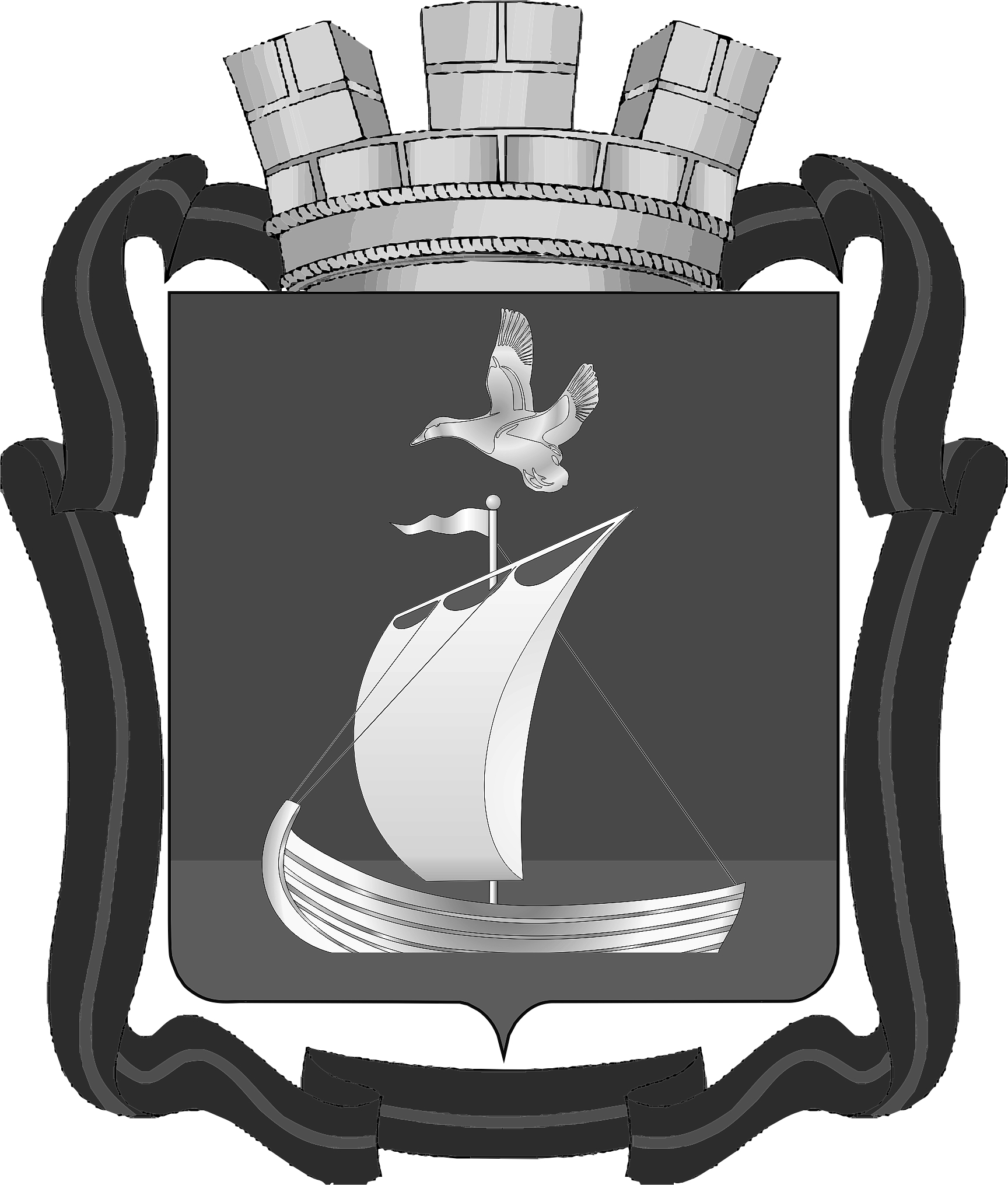 СОВЕТ ДЕПУТАТОВГОРОДСКОГО ПОСЕЛЕНИЯ КАНДАЛАКША КАНДАЛАКШСКОГО МУНИЦИПАЛЬНОГО РАЙОНАМУРМАНСКОЙ ОБЛАСТИПЯТОГО СОЗЫВАР Е Ш Е Н И Еот 27 декабря 2022 года                                                                                                                № 335О внесении изменения в пункт 3 решения Совета депутатовгородского поселения Кандалакша Кандалакшского муниципального района Мурманской области от 25.10.2022 № 304 «О внесении изменений в решение Совета депутатов городского поселения Кандалакша Кандалакшского района от 31.08.2021 № 132 «Об утверждении Положения о денежном содержании, дополнительных выплатах и материальном стимулировании муниципальных служащих в органах местного самоуправления муниципального образования городское поселение Кандалакша Кандалакшского района» (в редакции решения от 27.09.2022 № 289)»В соответствии с Федеральным законом от 06.10.2003г. № 131-ФЗ «Об общих принципах организации местного самоуправления в Российской Федерации», Уставом муниципального образования городское поселение Кандалакша Кандалакшского муниципального района Мурманской области и на основании экспертного заключения Министерства юстиции Мурманской области от 17.11.2022г. № 05-03/3584-КЗ,Совет депутатовгородского поселения КандалакшаКандалакшского муниципального районаМурманской областирешил:1. Внести в пункт 3 решения Совета депутатов городского поселения Кандалакша Кандалакшского района от 25.10.2022 № 304 «О внесении изменений в решение Совета депутатов городского поселения Кандалакша Кандалакшского района от 31.08.2021 № 132 «Об утверждении Положения о денежном содержании, дополнительных выплатах и материальном стимулировании муниципальных служащих в органах местного самоуправления муниципального образования городское поселение Кандалакша Кандалакшского района» (в редакции решения от 27.09.2022 № 289)» изменение, изложив его в следующей редакции:«3. Настоящее решение вступает в силу со дня его опубликования и распространяется на правоотношения, возникшие с 1 октября 2022 года.»2. Опубликовать настоящее решение в официальном печатном издании органа местного самоуправления «Информационный бюллетень администрации муниципального образования Кандалакшский район» и разместить на официальном сайте муниципального образования городское поселение Кандалакша Кандалакшского муниципального района.3. Настоящее решение вступает в силу со дня его опубликования.Глава муниципального образования                                                                            Е.В. Ковальчук